WNIOSEK O PRZYZNANIE STYPENDIUM  W RAMACH LOKALNEGO PROGRAMU WSPIERANIA EDUKACJI UZDOLNIONYCH DZIECI I MŁODZIEŻY  POBIERAJACYCH NAUKĘ NA TERENIEGMINY SKÓRZECStypendium*:- za wyniki w nauce,                     - za wysokie osiągnięcia przedmiotowe, interdyscyplinarne, sportowe lub artystyczne * podkreślić właściwe**potwierdzeniem średniej ocen ucznia  jest zaświadczenie ze szkoły o średniej ocen***wymienić zgodnie z § 2 ust. 4 i 5 Regulaminu określającego szczegółowe warunki udzielania pomocy dzieciom i młodzieży pobierającej naukę na terenie gminy Skórzec  bez względu na miejsce zamieszkania.………………………………                                                                                …………………………………….                      miejscowość                                                                                                    data,  czytelny  podpis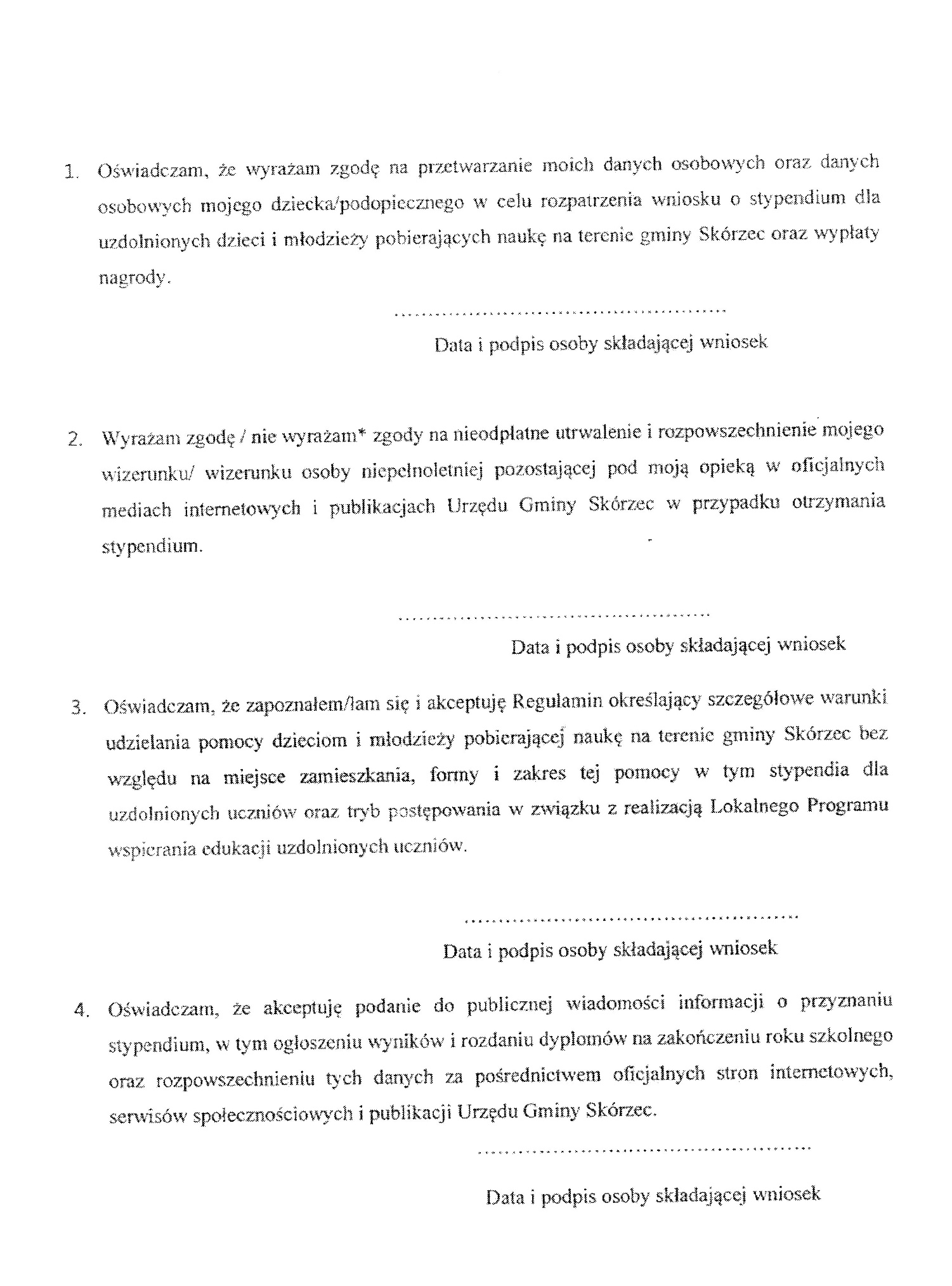 Informacje o osobie składającej wniosekInformacje o osobie składającej wniosekImię i nazwisko Adres e-maillub telefon kontaktowyNr rachunku bankowegoInformacje o osobie ubiegającej się o stypendiumInformacje o osobie ubiegającej się o stypendiumImię i nazwiskoNazwa szkoły do której uczęszcza kandydatKlasaŚrednia ocen klasyfikacji końcowo rocznej ***Osiągnięcia****